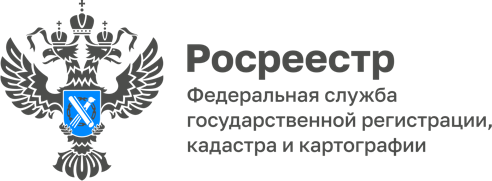 23.03.2023Мораторий на плановые проверки продлен до 2030 года Управление Росреестра по Республике Адыгея сообщает о продлении до 2030 года моратория на проведение плановых контрольных (надзорных) мероприятий в рамках осуществления федерального государственного земельного контроля (надзора).Постановлением Правительства Российской Федерации от 10.03.2023 года № 372 «О внесении в некоторые акты Правительства Российской Федерации и признания утратившим силу отдельного положения акта Правительства Российской Федерации» предусмотрена возможность проведения плановых проверок только в отношении объектов контроля, отнесенных к категориям чрезвычайно высокого и высокого риска причинения вреда, а также опасных производственных объектов II класса опасности и гидротехнических сооружений II класса.Таким образом, в текущем году работа Управления в рамках федерального государственного земельного контроля (надзора) будет направлена на проведение профилактических мероприятий, при осуществлении которых контролируемые лица информируются об обязательных требованиях, предъявляемых к принадлежащим им объектам контроля, о видах, содержании и об интенсивности контрольных (надзорных) мероприятий, проводимых в отношении объектов контроля, исходя из отнесения их к соответствующей категории риска. Также сообщаем, что узнать информацию о результатах проведенных надзорных мероприятий, в том числе профилактических, можно с помощью Федеральной государственной информационной системы «Единый реестр контрольных (надзорных) мероприятий».Материал подготовлен Управлением Росреестра по Республике Адыгея------------------------------------Контакты для СМИ: (8772)56-02-4801_upr@rosreestr.ruwww.rosreestr.gov.ru385000, Майкоп, ул. Краснооктябрьская, д. 44